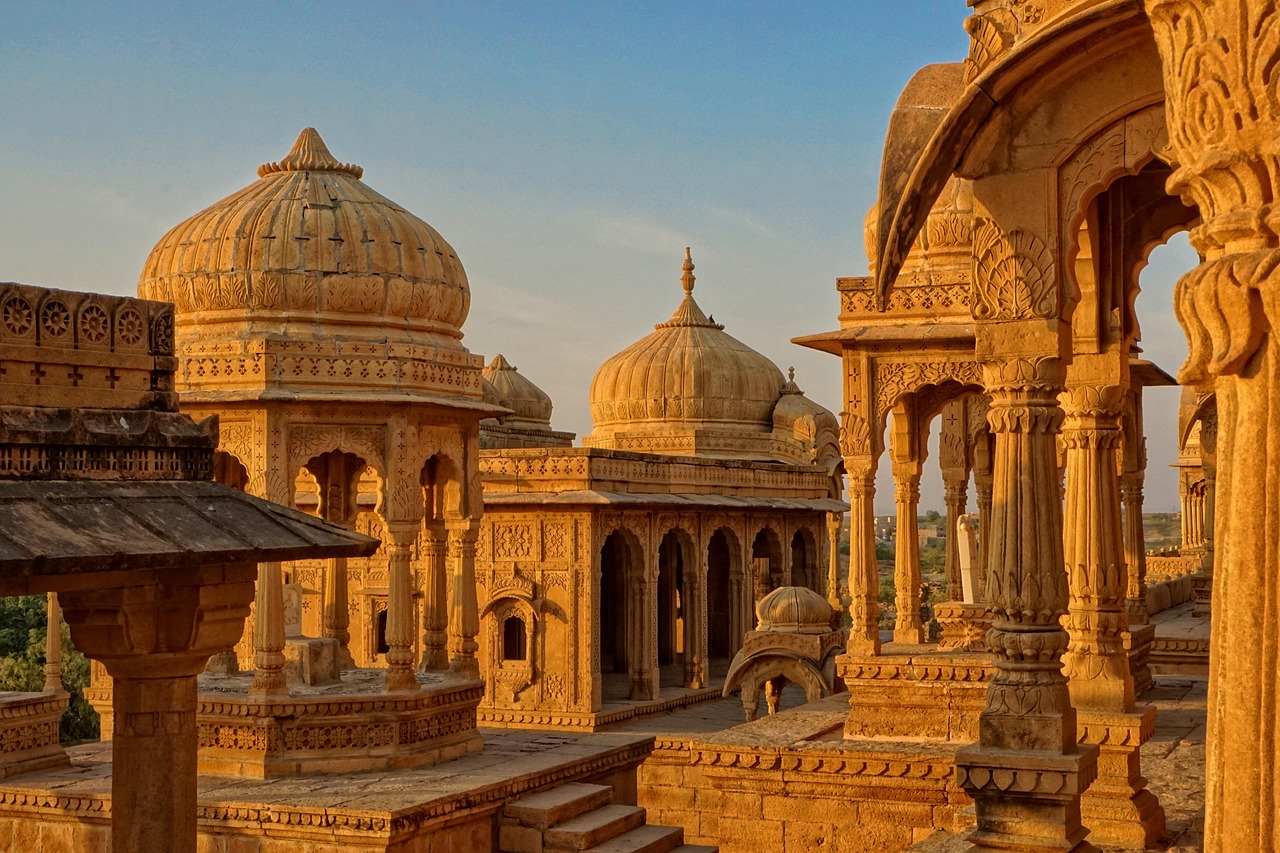 Temple d’Or et villes SaintesBon à savoir : Durée : 11 joursPrix : à partir de 2 075 CHFHébergement : Hôtels de bonne classe moyenne en pension complèteItinéraire :TRANSPORT : avionArrivée à l’aéroport, accueil et transfert à votre hôtel. Le lendemain, visite d’Old Delhi, puis transfert à la gare pour prendre le train en direction de Amritsar.Visite du fameux temple d’Or, centre spirituel et culturel de la communauté de Sikh. En fin de journée, vous assistez à la cérémonie de la relève de la garde à la frontière indo-pakistannaise.
Départ pour Dharamsala, petite ville de l’Himalaya qui abrite depuis 1960 l’administration tibétaine en exil et le monastère Namgyal fondé par le Dalaï Lama.En route à destination de Chandigarh, véritable cité-jardin conçue par le Corbustier.Départ pour Rishikesh, ville Sainte posée sur les berges du Gange, où ashrams et yogis contribuent à créer une atmosphère spirituelle.Train express à destination de Delhi, puis vol pour Varanasi. Située elle aussi sur les rives du Gange sacré, elle accueille de nombreux pèlerins hindous dans une ambiance mystique. Vol à destination de Delhi et visite de la ville nouvelle. Le soir, chambre à disposition pour vous rafraichir, puis transfert à l’aéroport.Un prolongement du voyage est possible.J1 et J2  – Dehli - AmritsarJ3 – AmritsarJ4 à J5 – Amritsar - DharamsalaJ6 – Dharamsala - ChandigarhJ7 et J8 – Chandigarh - RishikeshJ9 à J10 – Rishikesh – Delhi - VaranasiJ11  – Varanasi - Delhi